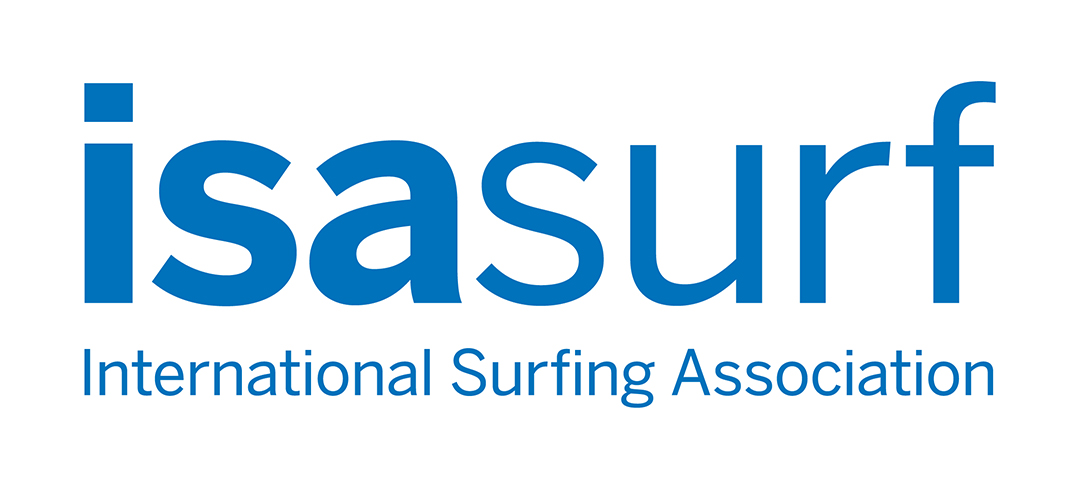 ISA Change of Nation Application – NF Release and Acceptance Letter(Insert Date)I (Name), (Position) of the (National Federation), hereby support (athlete name)’s request to change nationality from (former country) to (new country).I understand that this athlete will compete for this new nation for the duration of his/her career. He/she may not change back to representing his/her original country.(include personal note as you see fit).Sincerely,SignatureNamePositionEmail/Phone 